附件1广西农产品质量安全“黑名单”管理书面告知书（参考格式）编号：（单位/个人）：你（单位）　　　　　　　　　　　　　　　　　　　　　　　　　　　　　　　　　　　　　　　　　（填写当事人违法的时间、地点和具体违法违规行为内容）的行为，属于《广西农产品质量安全“黑名单”管理办法》（试行）规定的第　　　条规定的　　　的情形，拟将列入广西农产品质量安全“黑名单”管理。如你（单位）对我局上述认定的违法事实、处理依据及处理内容等持有异议，可以在接到本告知书之日起3个工作日内向我局提出书面陈述或者申辩意见。逾期不提出的，视为放弃陈述和申辩权利。附件（相关证明材料）：1．　　　　　　　　　　　　　　　　　　　　　　　　　　　2．　　　　　　　　　　　　　　　　　　　　　　　　　　　…………联系人：　　　电话：　　　　地址：　　　　　　　　　　　　　　　（单位印章）年  月  日附件2广西农产品质量安全“黑名单”管理审核表报送单位（盖章）　　　　　　　　填报日期：　　年　月　日备注：报送单位应将生产经营主体列入“黑名单”管理的事由相关证明材料清单及证明材料作为附件一并上报。附件3广西农产品质量安全“黑名单”解除申请审核表备注：报送单位应将生产经营主体解除“黑名单”管理的相关证明材料清单及证明材料作为附件一并上报。附件4广西农产品质量安全“黑名单”管理流程图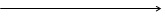 生产经营主体名称法人代表（负责人）统一社会信用代码法人（负责人）身份证号码生产经营主体地址联系电话生产经营主体生产（经营）范围附件（）份列入黑名单管理事项县级农业农村行政主管部门审核意见　　　　　负责人签字:       （单位公章）　　年　月　日　　　　　负责人签字:       （单位公章）　　年　月　日　　　　　负责人签字:       （单位公章）　　年　月　日　　　　　负责人签字:       （单位公章）　　年　月　日市级农业农村行政主管部门审核意见　　　　　负责人签字:       （单位公章）　　年　月　日　　　　　负责人签字:       （单位公章）　　年　月　日　　　　　负责人签字:       （单位公章）　　年　月　日　　　　　负责人签字:       （单位公章）　　年　月　日自治区农业农村厅业务主管部门复核意见          负责人签字:       （单位公章）   年  月  日          负责人签字:       （单位公章）   年  月  日          负责人签字:       （单位公章）   年  月  日          负责人签字:       （单位公章）   年  月  日自治区农业农村厅审核意见　　　　　负责人签字:       （单位公章）  　　　　　　　 年  月  日　　　　　负责人签字:       （单位公章）  　　　　　　　 年  月  日　　　　　负责人签字:       （单位公章）  　　　　　　　 年  月  日　　　　　负责人签字:       （单位公章）  　　　　　　　 年  月  日生产经营主体名称法人代表（负责人）统一社会信用代码法人（负责人）身份证号码生产经营主体地址联系电话生产经营主体生产（经营）范围附件（）份被列入黑名单时间及原由在媒体公布情况整改执行情况（另附页）（另附页）（另附页）（另附页）县级农业农村行政主管部门审核意见　　　　　　　　　　　　　　负责人签字:       （单位公章）　　　　　　　　　　　　　年　　月　　日　　　　　　　　　　　　　　负责人签字:       （单位公章）　　　　　　　　　　　　　年　　月　　日　　　　　　　　　　　　　　负责人签字:       （单位公章）　　　　　　　　　　　　　年　　月　　日　　　　　　　　　　　　　　负责人签字:       （单位公章）　　　　　　　　　　　　　年　　月　　日市级农业农村行政主管部门审核意见　　　　　　　　　　　　　　负责人签字:       （单位公章）　　　　　　　　　　　　　年　　月　　日　　　　　　　　　　　　　　负责人签字:       （单位公章）　　　　　　　　　　　　　年　　月　　日　　　　　　　　　　　　　　负责人签字:       （单位公章）　　　　　　　　　　　　　年　　月　　日　　　　　　　　　　　　　　负责人签字:       （单位公章）　　　　　　　　　　　　　年　　月　　日自治区农业农村厅业务主管部门复核意见　　　　　　　　　　　　　　　负责人签字:       （单位公章）　　　　　　　　　　　　　年　　月　　日　　　　　　　　　　　　　　　负责人签字:       （单位公章）　　　　　　　　　　　　　年　　月　　日　　　　　　　　　　　　　　　负责人签字:       （单位公章）　　　　　　　　　　　　　年　　月　　日　　　　　　　　　　　　　　　负责人签字:       （单位公章）　　　　　　　　　　　　　年　　月　　日自治区农业农村厅审核意见　　　　　　　　　　　　　　　负责人签字:       （单位公章）　　　　　　　　　　　　　　　　　　年　　月　　日　　　　　　　　　　　　　　　负责人签字:       （单位公章）　　　　　　　　　　　　　　　　　　年　　月　　日　　　　　　　　　　　　　　　负责人签字:       （单位公章）　　　　　　　　　　　　　　　　　　年　　月　　日　　　　　　　　　　　　　　　负责人签字:       （单位公章）　　　　　　　　　　　　　　　　　　年　　月　　日